CURRICULUM VITAEShadabShadab.364973@2freemail.com 							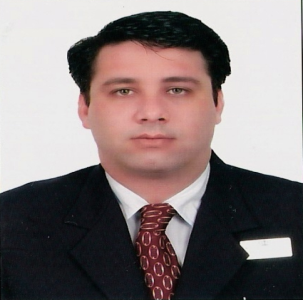 OBJECTIVE: To work for an professional organization in Hospitality Industry which offers challenge with opportunities to increase knowledge and responsibilities with suitable level of promotions for maximum satisfaction.EDUCATION : B.A  Hons.  ( 4  years Degree ) in Hospitality Management from Thames Valley University, London.Program completed at R.M institute of Hotel Management, New Delhi, India.PROFESSIONAL PROFILE :B.A  Hons.  ( 4  years Degree ) in Hospitality Management from Thames Valley University, London.PROFESSIONAL EXPERIENCE :Habeebee Food Group (Arabia Holdings), Dubai, UAE – Presently Working as Group Restaurant Manager from March 2016Deemarks Hotel &Resort, Delhi -   4  years  as Unit Manager Operations. Princess Hotel, Dubai – 3 years as Food & Beverage Manager & Night Manager.Montreal Hotel, Dubai – 2  year  as  Assistant  Food & Beverage Manager.Krishna continental hotel, Delhi –   3 years as Assistant Food & Beverage Manager.Delhis Devils Restaurant , Delhi–	 2 years  as  Maitre de Hotel.Industrial Trainee in F&B, London -   1 year in Quality Hotel Westminster, London.ACHIEVEMENTS :Recognised as the best employee of the month by Quality Hotel Westminster, London.Awarded certificate for customer satisfaction by Quality Hotel Westminster, London.PERSONAL STRENGTHS :Organised and focused mind.Ability to administratively control, motivate and manage a group or a team.Confident and positive attitude enabling me to work under pressure.   Ability to take immediate action in solving problems.COMPUTER SKILLS :MS office, internet and E-mail Applications.LANGUAGES :English, Hindi and Urdu.PERSONAL DETAILS :Nationality-      IndianDate of Birth – 10.01.1977Marital status – MarriedVisa Status	-    Employment